линия отрезаБланк почтового перевода - форма 112эфлиния отреза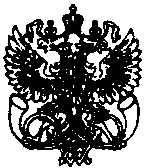 